2023 Scholarship Program for Descendants of UN Korean War veterans (Hankuk University of Foreign Studies, Ministry of Patriots and Veterans Affairs, Korea)1. Program ObjectiveThe scholarship program is designed to provide higher education in Korea for descendants of UN Korean War Veterans in order to recompense the sacrifices made by those Korean War veterans of UN allied nations and to strengthen friendship with those nations.2. Host InstitutionsHankuk University of Foreign Studies                                 http://www.hufs.ac.krMinistry of Patriots and Veterans Affairs, Korea                     http://www.mpva.go.kr3. Total Number of Scholarship Winners: Maximum 5 students Nationality Requirement4. Applicable fields for Hankuk University of Foreign Studieso Available courses: Bachelor’s Program, Master’s Program or Doctoral Programo Available fields for Bachelor’s ProgramAll undergraduate majors of colleges at HUFS (except for College of Education, Law, Division of Language & Diplomacy): http://international.hufs.ac.kr * Please also check the admission guide on the website for the list of colleges and eligibilityo Available fields for Master’s or Doctoral ProgramGraduate School: http://builder.hufs.ac.kr/user/graeng/Graduate School of International & Area Studies (except for U-PEACE): http://gsias.hufs.ac.kr/o All scholarship awardees must take 1 year of Intensive Korean language program once they arrive in Korea. The language program is offered on HUFS Global campus located in Yongin city. While taking the Korean language program, awardees will apply for their selected degree programs by mid-November, 2023. o It is the responsibility of each awardee to meet all requirements for the HUFS degree program admission including the language proficiency, such as obtaining TOPIK(Test of Proficiency in Korean) level 3 for the Korean track majors or TOEFL IBT 80 for English track majors. Their admission to our main degree program may be rejected otherwise.5. General Notes for 2023 Selectiono Applicants must be descendants of UN Korean War Veterans and must submit relevant documents o National quota: Only 1 student from each country will be selected as scholarship awardeeo Exemption of Intensive Korean language program for MA or PhD candidates: TOPIK level 5 or 6 certificate holder. These students may enter the graduate school starting from September 1, 2023.6. Duration of Scholarshipo Bachelor’s Program a. First year student admission: 5 yrs. (Mar.6, 2023 ~ Feb.16, 2028)  1 yr. of Intensive Korean language + 4 yrs. of Bachelor’s program b. Transfer admission: 3~4 yrs. (Mar.6, 2023 ~ Feb.16, 2026 or 2027)  1 yr. of Intensive Korean language + 2~3 yrs. of Bachelor’s program o Master’s Program: 3 yrs. (Mar.6, 2023 ~ Feb.16, 2026)  1 yr. of Intensive Korean language + 2 yrs. of Master’s program o Doctoral Program: 3~4 yrs. (Mar.6, 2023 ~ Feb.16, 2026 or 2027)  1 yr. of Intensive Korean language + 2~3 yrs. of Doctoral program7. Intensive Korean Language Programo Duration : 1 year o Host Institution: Center for Korean Language and Culture, HUFS Global Campus in Yongin Cityo After 1 year of Korean language training, students will enroll in their selected degree programs.8. Application Qualificationso Both the applicant and his/her parents must be citizens of a foreign country (non-Korean).o Applicants should be in good health, both mentally and physically, to stay in Korea for a long period of time.o Applicants must be able to live with a roommate as all the dormitories are double rooms.o Applicants should hold a high school, Bachelor’s or Master’s diploma at least by February 1, 2023.* For the Bachelor’s program a. First year admission: students who hold a high school diploma after completing or successfully graduating from 12 years of formal education in or outside of Korea.b. Transfer admission: 2-3 year college graduates or students who have completed at least 1-year of coursework at a university * For the Master’s program: students who hold a Bachelor’s degree or a diploma that is equivalent to or higher than Bachelor’s degree. * For the Doctoral program: students who hold a Master’s degree or a diploma that is equivalent to or higher than Master’s degree.* Applicants who are not in possession of the requisite diploma should present the required diploma before entry. o Bachelor’s or Master’s Program applicants should have a cumulative grade point average (G.P.A.) of at least 2.67 on a 4.0 scale, 2.87 on a 4. 3 scale, 3.0 on a 4.5 scale.o Doctoral Program applicants should have a cumulative grade point average (G.P.A.) of at least 3.11 on a 4.0 scale, 3.34 on a 4. 3 scale, 3.5 on a 4.5 scale.* Students will be selected on the basis of their academic merits preferentially.9. Scholarship Benefitso Scholarship Period: same as the period of invitation o Scholarship Benefits include: - Intensive Korean Language Program Fee: The full tuition fee will be paid by HUFS - Degree Program Tuition: The admission fee and tuition fees will be paid by HUFS ※ Students should get a cumulative grade point average (G.P.A) of at least 3.0 on a 4.5 scale after they start their degree program at HUFS to receive their tuition scholarship.- Housing: On-campus housing will be provided by HUFS to the scholarship recipient - Monthly Allowance: 500,000 KRW will be given to students from the Ministry of Patriots and Veterans Affairs (MPVA), Korea ※ Scholarship amount is subject to change or may vary on yearly basis. The monthly allowance may not be sufficient to cover all living expenses in Korea. The Awardees are responsible for any other living expenses exceeding the monthly allowance, such as travel costs to and from Korea, costs related to COVID-19 including self-quarantine arrangement, and the Korea National Health Insurance fee.10. Application & Selection Procedures- Application Submission Deadline: November 18, 2022  ※ Please send in the original documents of your application by postal mail   Office of International Admissions & ManagementCentennial Building #204Hankuk University of Foreign Studies (Global Campus) 81 Oedae-ro, Mohyeon-myeon, Cheoin-gu, Yongin-si, Gyeonggi-do 17035, South Korea- HUFS Selection committee evaluation: December 1, 2022 ~ December 20, 2022- Announcement of Final Scholarship winners: December 23, 2022- Entry to Korea : February, 2023 - Awardees must abide by the Korean Immigration Law and make an arrangement for the PCR test and/or self-quarantine, if necessary. All related expenses are responsible by each awardee. - Korean language course: starting from March 6, 202311. Contact & Mailing Information for HUFSKorean War Scholarship Program Manager- Tel: 82-31-330-4735- Email: hufsinbound@hufs.ac.kr- Website: http://international.hufs.ac.kr12. Selection Criterion  o All documents including the transcript, self introduction, study plan, language proficiency (Korean or English), letter of recommendation, research papers and awards will be reviewed by the HUFS Selection committee. 13. Required Documentation (o – mandatory submission, △ – optional submission)o Note- Documents should be presented in the original form. Documents not written in English or Korean must be accompanied by a complete and accurate English or Korean translation certified by the issuing institution.- Submitted documents will not be returned to the candidates.- Incomplete or inaccurate documents are subject to rejection by HUFS & MPVA. (Even after entry to Korea)- In case of submitting copies or translated copies of original documents (e.g. diploma), applicants must submit the original to the Korean Embassy (Consulate) to have the copy notarized or to the Apostille office in their home country to be certified as a bona fide copy of the original. - Applicants who do not hold a diploma may submit a certificate or letter of anticipated graduation.Check List for Application DocumentsName of Applicant: (given name)                           (family name)                                   Country:                                                                                           3)  Desired Degree Program:   □ Bachelor’s      □ Bachelor’s Transfer         □ Master’s        □ Doctoral(*Please tick(√) in the appropriate box.)Attachment #1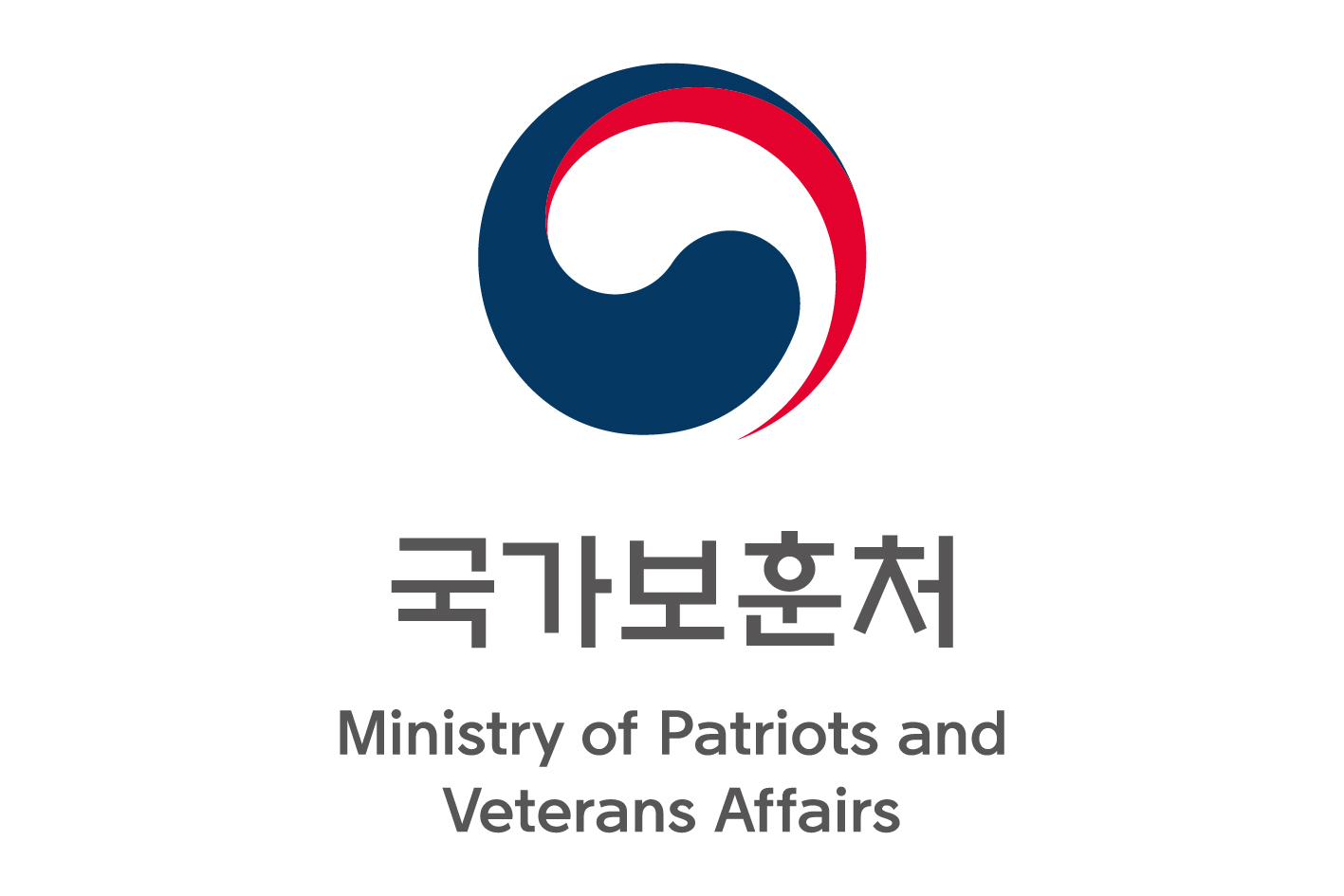 ※ Please fill in all relevant sections of the application form and write clearly I hereby declare that the information given in this application is accurate and complete.Name ____________________________   Signature __________________________  Date ___________________________We will not process incomplete application forms. Please make sure that you have completed all relevant sections of this application form and provided all required attachments. Attachment #2I. Personal InformationII. Personal Medical AssessmentIf the answer to any of above questions is Yes, please provide the question number and specify in details belowQuestion Number(   ) (Describe)I hereby state that information submitted on this form is trueStudent Signature___________________________________                 Date_________________________________III. Health Examination Report (to be completed in English by a clinician and done within 6 months before you arrive in Korea)   1. Hepatitis Type BNo Active or prior infection (   )   Immune  (   )   New infection or chronic carrier  (   )    Unclear  (   )      ______________________________________________________________________ Date of exam:___________________                                        (Describe)2. Chest X-Ray for Tuberculosis Test                                                         Date:__________________ Normal    Abnormal    ______________________________________________________(Describe)□ Clinician’s Signature (if available, please provide the clinic’s stamp on top of the date)__________________________________________________________________________________________________________MD/NP/PA Name (Please Print)                                         Signature                             Date _________________________________________________________________________________________________________Address                                                                Country                             Telephone Number National QuotaName of Countries (22 Countries)1 from each of the UN allied nationsUSA, Australia, United Kingdom, Canada, New Zealand, Turkey, The Netherlands, Luxemburg, Colombia, Belgium, Ethiopia, France, Greece, Philippines, South Africa, Thailand, India, Italy, Denmark, Sweden, Norway, Germany TotalMaximum 5 personsCheck List for Application DocumentsBAMAPh.D1. Application form (Attachment #1)ooo2. Self Introductionooo3. Study Plan ooo4. A Letter of Recommendation ooo5. Certificates(s) of graduation from previously attended Institution(s)-BA: Certificate(s) of graduation from middle school, and high school (or a certificate which presents the completion of 12 year formal education)-MA: Certificate of graduation from Bachelor’s degree-Doctoral: Certificate of graduation from Master’s degree ooo6. Official transcript of previously attended institution(s)  -BA: Official transcript of middle school, and high school  -MA: Official transcript of Bachelor’s degree  -Doctoral: Official transcript of Master’s degree ooo7. Certificate of current enrollment at a university or certificate of graduation from a college (For BA transfer)o--8. Certificate of TOPIK score (original copy), if available△△△9. Certificate of TOEFL or IELTS score (original copy), if available△△△10. Published research papers or thesis, if available (one or two)-△△11. Awards, if available (one or two)△△△12. Copy of passport (information page)ooo14. 13. Certificate of Citizenship of his/her Parents: birth certificate, passport, etc. ooo14. Official certificate of veteran’s service in the Korean War from whom he/she is claiming relationship ooo15. Official certificate of direct descent from Korean War veteran (son, daughter or grandchild) *Can be replaced with PEACE Camp participation certificate given by MPVA. ooo16. Health Examination Form for International Students*Must submit a completed health form signed by a doctor.oooApplication DocumentsSubmission(Y/N)Submission(Y/N)Check ListYesNo1. Application form (Attachment #1)2. Self Introduction3. Study Plan 4. A Letter of Recommendation 5. Certificates(s) of graduation from previously attended Institution(s) 6. Official transcript of previously attended institution(s) 7. Certificate of current enrollment at a university or certificate of graduation from a college (For BA transfer)8. Certificate of TOPIK score (original copy), if available9. Certificate of TOEFL or IELTS score (original copy), if available10. Published research papers or thesis, if available (one or two)11. Copy of Awards, if available (one or two)12. Copy of passport (information page)14. 13. Certificate of Citizenship of his/her Parents: birth certificate, passport, etc. 14. Official certificate of veteran’s service in the Korean War from whom he or she is claiming relationship15. Official certificate of direct descent from Korean War veteran (son, daughter or grandchild)16. Health Examination Form for International Students 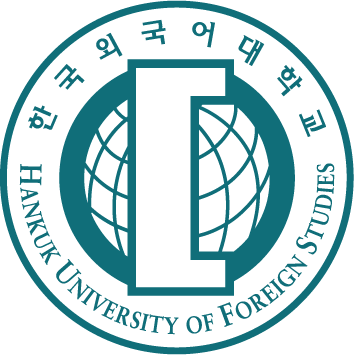 2023 Scholarship Program for Descendants of UN Korean War VeteransHankuk University of Foreign StudiesMinistry of Patriots and Veterans Affairs, KoreaPlease indicate your desired degree program:Undergraduate Study     --------------------------------------------------------------------------------------------------------      Undergraduate Study(transfer)     ---------------------------------------------------------------------------------------------      Master’s Study          -------------------------------------------------------------------------------------------------------Doctoral Study          ------------------------------------------------------------------------------------------------------Family Name:_________________________   First Name:_________________________Sex (Male/Female):________________Date of Birth (dd/mm/yy):________/________/_______Country of Birth:____________________   Nationality:__________________________Passport Number:______________  Date of Issue: ____/____/_____  Date of Expiry: ____/____/_____First Language:____________________Email: ___________________@______________________  (please write clearly)Address:______________________________________________________________________________________________________________________________________    Country:_____________________  Postal Codes:________________Telephone:___________________________________Address:______________________________________________________________________________________________________________________________________    Country:_____________________  Postal Codes:________________Telephone:___________________________________* Korean War veteran from whom you are claiming relationship    Full Name:_____________________________________________  Date of Birth (dd/mm/yy): ____/____/_____    Period of service in the Korean War (dd/mm/yy): From ______/______/________ to ______/______/________Nationality:________________________________ Name of Troop: ________________________________  Rank or Position: ________________________________* Your relationship with him or her (Please tick where appropriate)Son         Daughter        Grandson        Granddaughter* Information of your final educationName of institution:___________________________________________________________City: __________________________  Country: ___________________________________Major, if available: ______________________________ Cumulative GPA:_____________ out of _________________  / Check if not availableDate of graduation or anticipated graduation (dd/mm/yy):______/______/________    Degree Level: High school         Bachelor            MasterTitle of graduation dissertation, if available:_______________________________________________________________Published papers, if available: __________________________________________________________________________Published papers, if available: __________________________________________________________________________Awards, if available: _________________________________________________________________________________Awards, if available: _________________________________________________________________________________* Academic Careers ※ Bachelor’s program applications: Elementary, Middle & High schoolMaster’s program applications: High school & University(undergraduate)Doctoral program applications: University(undergraduate & Master’s)* Campus: Seoul         Yongin(Gyeonggido) * Name of College or graduate school at HUFS:_______________________________________________________________* Majors- 1st Choice:__________________________________________________________________- 2nd Choice:__________________________________________________________________- 3rd Choice:__________________________________________________________________* English: TOEFL __________________      IELTS ____________________ * Korean: TOPIK __________________ * Please estimate your level of Korean if you do not have an official TOPIK score: Beginner     Intermediate     Advanced* Admission requirement for HUFS undergraduate / graduate studies is as follows: For Korean Track Major: TOPIK 3 / For English Track Major: TOEFL 80* You must present a valid language certificate by Nov 15, 2023 or your admission to HUFS degree program will be rejected.  Do you have serious health problems or require disability support?  YES       NO      If YES, please specify :  __________________________________________________________________________________________________________________________________________________________________________________________________________________________________________________________________________Have you received any scholarship from HUFS or the Korean government before?  YES       NO      If YES, please specify :  __________________________________________________________________________________________________________________________________________________________________________________________________________________________________________________________________________§ Please submit completed application form & all required supporting documents by postal mail to:Office of International Admissions & ManagementCentennial Building #204Hankuk University of Foreign Studies (Global Campus) 81 Oedae-ro, Mohyeon-myeon, Cheoin-gu, Yongin-si, Gyeonggi-do 17035, South Korea- Telephone : 82-31-330-4735 (Yong-in)        - Email : hufsinbound@hufs.ac.kr- Websites http://international.hufs.ac.kr / http://www.hufs.ac.kr / http://www.facebook.com/hufskoreaHealth Examination Form for International StudentsHankuk University of Foreign StudiesFamily Name(姓):__________________________   First Name(名):_________________________Date of Birth(dd/mm/yy):________/________/_______     Gender: Male(   )  Female (   )Nationality:__________________________  1. Have you had any serious illness or injury that required hospitalization in the last two years?2. Have you ever made repeated visits to a doctor for an illness or injury?3. Have you ever had any of the followings?   - Hepatitis or tuberculosis?- close contact with any infectious disease?- COVID-194. Do you have any allergies?5. Have you ever cared for by a mental clinician?Yes (   )  No (   )Yes (   )  No (   )Yes (   )  No (   )Yes (   )  No (   )Yes (   )  No (   )Yes (   )  No (   )Yes (   )  No (   )Results:HBsAgPositiveNegativeHBsAb or Anti-HBsPositiveNegativeHBcAB or Anti-HBcPositiveNegative